.Intro:  16 countsS1:  Step R, hold, ball side rock recover, cross shuffle, step touchS2:  Side behind, ¼ turn R, step brush, step forward touch, step back R, step L to RS3: Side together, shuffle forward, side together, shuffle backRestart here on Wall 8S4: Rock back recover, shuffle half turn, rock back recover, shuffle forwardTag – End of Wall 6 and during Wall 8 Tag after 24 count and Restart (both tags danced facing 12.00)#16 Count Tag – Dance the following steps twiceLive, Love, DanceContact:  snailham56@yahoo.co.ukLast Update - 28th Sept. 2018Caught up in the Country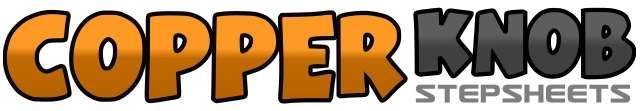 .......Count:32Wall:4Level:Improver.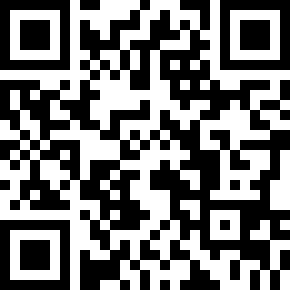 Choreographer:Julie Snailham (ES) - September 2018Julie Snailham (ES) - September 2018Julie Snailham (ES) - September 2018Julie Snailham (ES) - September 2018Julie Snailham (ES) - September 2018.Music:Caught up in the Country – Rodney AtkinsCaught up in the Country – Rodney AtkinsCaught up in the Country – Rodney AtkinsCaught up in the Country – Rodney AtkinsCaught up in the Country – Rodney Atkins........1-2Step R to R side, hold&34Step L next to R, rock out to R side, recover weight to L5&6Cross R over L, step L to L side, cross R over L7-8Step L to L side, touch R toe next to L1-2Step R to R side, step L behind R3-4Turning ¼ R step forward on R, brush L forward5-6Step forward on L, touch R behind L7-8Step back on R, step L next to R1-2Step R to R side, step L to R3&4Shuffle forward stepping RLR5-6Step L to L side, bring R to L7&8Shuffle back stepping LRL1-2Rock back R, recover on L3&4Make ½ shuffle turn L stepping RLR5-6Rock back L, recover on R7&8Make ½ shuffle forward, stepping LRL1-2R heel dig (x2)&3-4Place R next to L, L heel dig (x2)&5&6Place L next to R, R heel dig, place R next to L, L heel dig&7-8Place L next to R, touch R toe next to L, hold